Martin wird Bischof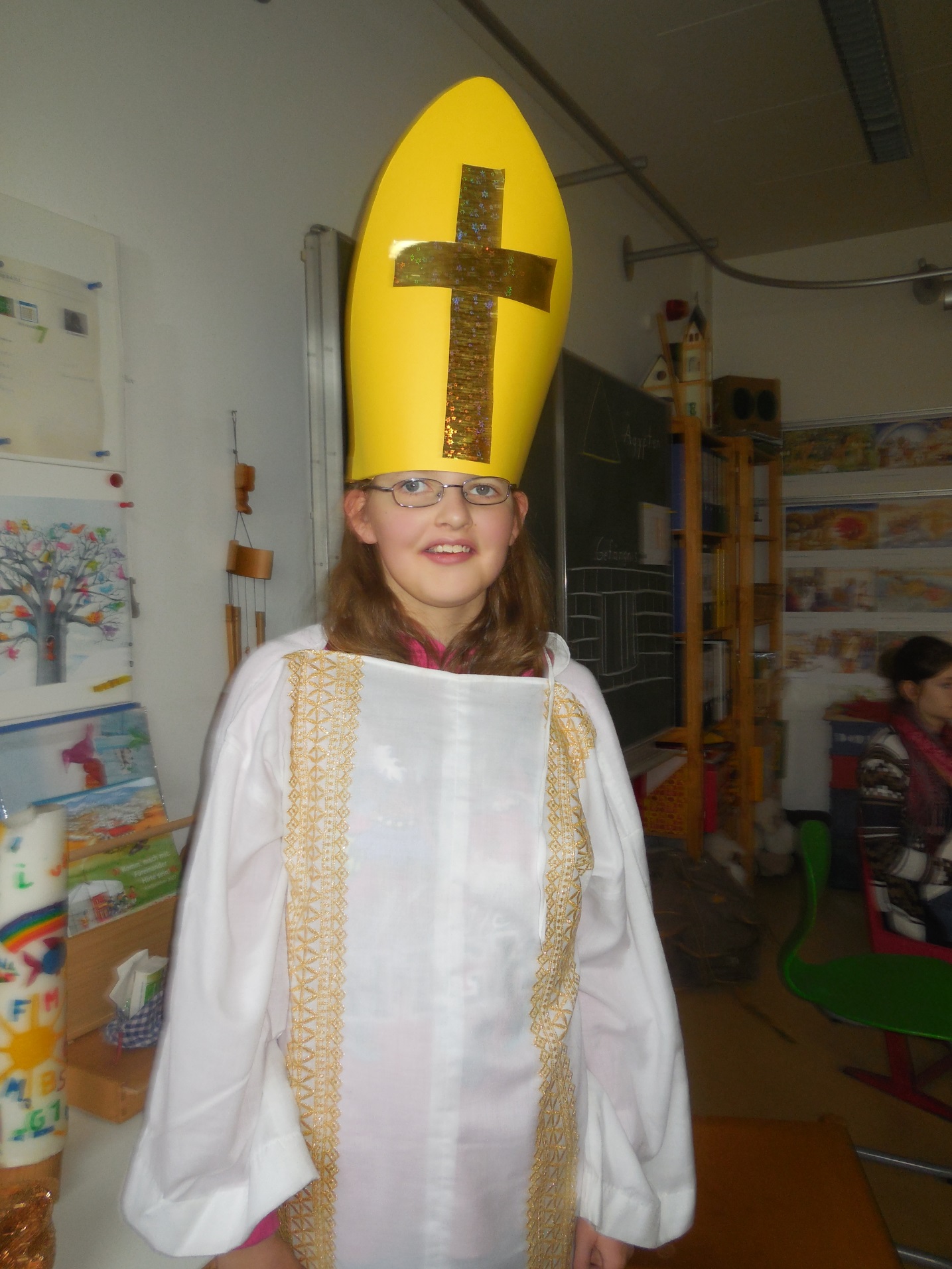 Male die Bischofsmütze gelb an.Schneide aus goldenem Geschenkband die zwei Kreuzbalken. Klebe sie auf die Bischofsmütze.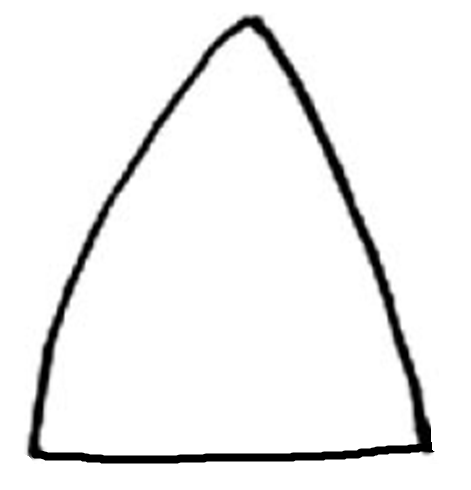 